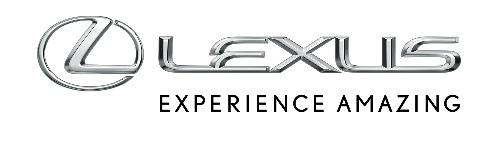 22 STYCZNIA 2020LEXUS ZWYCIĘZCĄ 2020 WHAT CAR? RELIABILITY AWARDLexus zdobył główną nagrodę 2020 What Car? Reliability AwardSamochody Lexusa w wieku do 5 lat z niemal idealnym, 99-procentowym poziomem niezawodnościAuta Lexusa w wieku 6-15 lat z niespotykanie wysokim wynikiem niezawodności 93,1 procentSłynna na całym świecie trwałość i jakość samochodów Lexusa spotkała się z uznaniem brytyjskiego magazynu motoryzacyjnego What Car?, który przyznał marce nagrodę 2020 What Car? Reliability Award. To kolejne potwierdzenie niezależnego ośrodka wyjątkowej trwałości samoładujących się hybryd, które obecnie stanowią 96% sprzedaży Lexusa w Europie Zachodniej i Środkowej. „W najnowszej edycji What Car? Reliability Survey Lexus wygrał wszystko, co było do wygrania, zajmując pierwsze miejsce w kategorii samochodów w wieku do 5 lat z niemal idealnym wynikiem 99 procent oraz w kategorii od 6 do 15 lat. Wynik 93,3 procent w kategorii starszych samochodów pokazuje, na jak wysokim poziomie stoi produkcja samochodów Lexusa i udowadnia, że luksusowa marka z Japonii w pełni zasługuje na statuetkę 2020 Reliability Award” – podkreślił Steve Huntingford, redaktor naczelny What Car?.Jest to już czwarta z rzędu wygrana Lexusa w konkursie What Car? Reliability Award. Najbardziej niezawodnym modelem okazał się hatchback CT, który w klasie młodszych aut wykazał się 100-procentową bezawaryjnością, a wśród aut w wieku do 15 lat aż 96% nie miało żadnych problemów technicznych. „Jesteśmy zachwyceni tym wyróżnieniem i wiążącym się z nim uznaniem jakości, która jest wbudowana w każdy samochód, który produkujemy. Rekordowa sprzedaż w Europie i w Wielkiej Brytanii w 2019 roku oraz ogromna liczba zamówień pokazują, że coraz więcej ludzi wybiera samoładujące się hybrydy Lexusa. Wyjątkowe doświadczenia z użytkowania naszych hybryd są wzmocnione przez najwyższy poziom obsługi klienta w naszej sieci salonów, która nie ma sobie równych w branży” – dodał Ewan Shepherd, dyrektor Lexusa w Wielkiej Brytanii.